Izreži donje oblike i zalijepi ih na odgovarajuća mjesta na bor!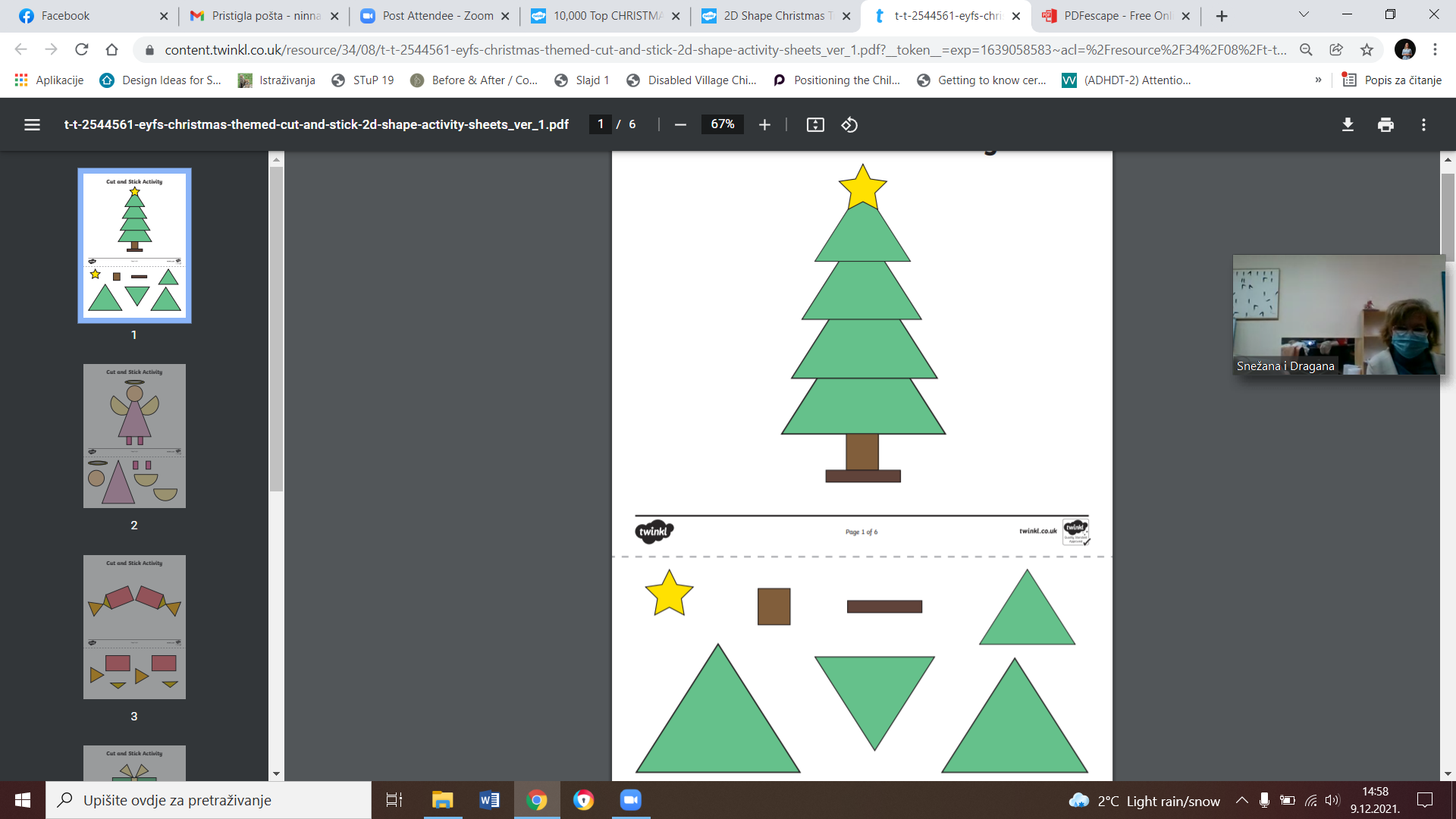 